The Gypsy RoverLeo Maguire 1952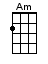 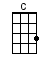 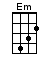 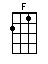 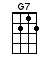 INTRO:  / 1 2 / 1 2 / [C] / [G7] / [C] / [G7]The [C] gypsy [G7] rover came [C] over the [G7] hill[C] Down through the [G7] valley so [C] sha-[G7]dyHe [C] whistled and he [G7] sang 'til the [Em] greenwoods [Am] rangAnd [C] he won the [F] heart of a [C] la-[F]-a-[C]dy [G7]CHORUS:[C] Ah-de-[G7]do, ah-de-[C]do-da-[G7]day[C] Ah-de-[G7]do, ah-de-[C]da-[G7]ayHe [C] whistled and he [G7] sang 'til the [Em] greenwoods [Am] rangAnd [C] he won the [F] heart of a [C] la-[F]-a-[C]dy [G7]She [C] left her [G7] father's [C] castle [G7] gatesShe [C] left her [G7] own fine [C] lo-[G7]verShe [C] left her [G7] servants and [Em] her es-[Am]stateTo [C] follow the [F] gypsy [C] ro-[F]-o-[C]ver [G7]CHORUS:[C] Ah-de-[G7]do, ah-de-[C]do-da-[G7]day[C] Ah-de-[G7]do, ah-de-[C]da-[G7]ayHe [C] whistled and he [G7] sang 'til the [Em] greenwoods [Am] rangAnd [C] he won the [F] heart of a [C] la-[F]-a-[C]dy [G7]Her [C] father saddled [G7] up his [C] fastest [G7] steedAnd [C] roamed the [G7] valleys all [C] o-[G7]ver[C] Sought his [G7] daughter [Em] at great [Am] speedAnd the [C] whistling [F] gypsy [C] ro-[F]-o-[C]ver [G7]CHORUS:[C] Ah-de-[G7]do, ah-de-[C]do-da-[G7]day[C] Ah-de-[G7]do, ah-de-[C]da-[G7]ayHe [C] whistled and he [G7] sang 'til the [Em] greenwoods [Am] rangAnd [C] he won the [F] heart of a [C] la-[F]-a-[C]dy [G7]He [C] came at [G7] last to a [C] mansion [G7] fine[C] Down by the [G7] river [C] Clay-[G7]deeAnd [C] there was [G7] music and [Em] there was [Am] wineFor the [C] gypsy [F] and his [C] la-[F]-a-[C]dy [G7]CHORUS:[C] Ah-de-[G7]do, ah-de-[C]do-da-[G7]day[C] Ah-de-[G7]do, ah-de-[C]da-[G7]ayHe [C] whistled and he [G7] sang 'til the [Em] greenwoods [Am] rangAnd [C] he won the [F] heart of a [C] la-[F]-a-[C]dy [G7]"He [C] is no [G7] gypsy, my [C] father" she [G7] said"But [C] lord of these [G7] lands all [C] o-[G7]verAnd [C] I shall [G7] stay 'til my [Em] dying [Am] dayWith my [C] whistling [F] gypsy [C] ro-[F]-o-[C]ver [G7]CHORUS:[C] Ah-de-[G7]do, ah-de-[C]do-da-[G7]day[C] Ah-de-[G7]do, ah-de-[C]da-[G7]ayHe [C] whistled and he [G7] sang 'til the [Em] greenwoods [Am] rangAnd [C] he won the [F] heart of a [C] la-[F]-a-[C]dy [G7] [C] 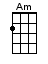 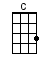 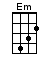 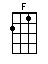 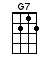 www.bytownukulele.ca